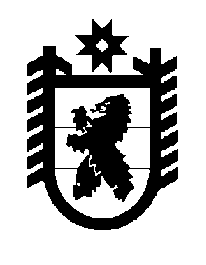 Российская Федерация Республика Карелия    ПРАВИТЕЛЬСТВО РЕСПУБЛИКИ КАРЕЛИЯПОСТАНОВЛЕНИЕот  27 апреля 2017 года № 134-Пг. Петрозаводск Об утверждении Порядка предоставления из бюджета Республики Карелия субсидий  юридическим лицам (за исключением субсидий государственным (муниципальным) учреждениям), индивидуальным предпринимателям, физическим лицам – производителям товаров, работ, услуг на мероприятия по активной политике занятости населения и социальной поддержке безработных граждан  В соответствии со статьей 78 Бюджетного кодекса Российской Федерации, постановлением Правительства Российской Федерации от 6 сентября 2016 года № 887 «Об общих требованиях к нормативным правовым актам, муниципальным правовым актам, регулирующим предоставление субсидий юридическим лицам (за исключением субсидий государственным (муниципальным) учреждениям), индивидуальным предпринимателям, а также физическим лицам – производителям товаров, работ, услуг» Правительство Республики Карелия п о с т а н о в л я е т:1. Утвердить прилагаемый Порядок предоставления из бюджета Республики Карелия субсидий юридическим лицам (за исключением субсидий государственным (муниципальным) учреждениям), индивидуальным предпринимателям, физическим лицам – производителям товаров, работ, услуг на мероприятия по активной политике занятости населения и социальной поддержке безработных граждан.2. Контроль за исполнением настоящего постановления возложить на Министерство социальной защиты, труда и занятости Республики Карелия и на орган исполнительной власти Республики Карелия, осуществляющий функции органа внутреннего государственного финансового контроля.3. Действие настоящего постановления распространяется на правоотношения, возникшие с 1 января 2017 года.Временно исполняющий обязанности
Главы Республики Карелия                                                    А.О. ПарфенчиковУтвержден постановлениемПравительства Республики Карелияот  27 апреля 2017 года № 134-ППорядок предоставления из бюджета Республики Карелия субсидий юридическим лицам (за исключением субсидий государственным (муниципальным) учреждениям), индивидуальным предпринимателям, физическим лицам – производителям товаров, работ, услуг на мероприятия по активной политике занятости населения 
и социальной поддержке безработных граждан1. Настоящий Порядок устанавливает процедуру и условия предоставления из бюджета Республики Карелия субсидий юридическим лицам (кроме некоммерческих организаций), индивидуальным предпринимателям, физическим лицам – производителям товаров, работ, услуг на мероприятия по активной политике занятости населения и социальной поддержке безработных граждан (далее – субсидия).2. Получателями субсидии являются работодатели, обратившиеся в установленном порядке в государственное казенное учреждение службы занятости населения Республики Карелия в целях получения государственной услуги по содействию в подборе необходимых работников (далее – работодатель, получатель субсидии).3. Субсидия предоставляется:а) на частичное возмещение расходов работодателям на выплату заработной платы следующим участникам общественных и временных работ, трудоустроенным по направлению органов службы занятости:безработным гражданам в возрасте от 18 до 20 лет, имеющим среднее профессиональное образование и ищущим работу впервые;безработным гражданам, испытывающим трудности в поиске работы, из числа одиноких и многодетных родителей, воспитывающих детей-инвалидов;гражданам, занятым в оплачиваемых общественных работах и проживающим в муниципальных районах и городских округах, в которых на основании данных статистической отчетности по итогам года, предшествующего году проведения оплачиваемых общественных работ, уровень зарегистрированной безработицы             (в среднем за год) превысил аналогичный показатель по Республике Карелия 
в целом в 1,5 раза и более, или в монопрофильных населенных пунктах;безработным гражданам из числа лиц, освобожденных из учреждений, исполняющих наказание в виде лишения свободы, не имеющих среднего профессионального образования и высшего образования;б) на частичное возмещение расходов работодателям на выплату заработной платы следующим участникам дополнительных мероприятий в области содействия занятости населения, трудоустроенным по направлению органов службы занятости:гражданам в возрасте от 20 до 27 лет, окончившим профессиональные образовательные организации или образовательные организации высшего образования, ранее не работавшим по полученной профессии (специальности) 
и обратившимся в органы службы занятости в целях поиска подходящей работы;незанятым родителям, воспитывающим детей-инвалидов, обратившимся в органы службы занятости в целях поиска подходящей работы (за исключением одиноких и многодетных родителей, воспитывающих детей-инвалидов, 
для которых предусмотрены меры активной политики занятости по организации временного трудоустройства граждан, испытывающих трудности в поиске работы);незанятым инвалидам, обратившимся в органы службы занятости в целях поиска подходящей работы (при трудоустройстве незанятых инвалидов на оборудованные (оснащенные) для них рабочие места) (далее – незанятые инвалиды);в) на возмещение затрат работодателей на оборудование (оснащение) рабочих мест для трудоустройства незанятых инвалидов (затрат работодателя на осуществление дополнительных мер по организации труда незанятого инвалида на постоянном рабочем месте (в том числе специальном) с учетом индивидуальных возможностей инвалида, указанных в его индивидуальной программе реабилитации или абилитации, в том числе на приобретение, монтаж и установку оборудования (программного обеспечения, технических приспособлений, мебели, средств для создания благоприятных климатических условий работы, иного оборудования), адаптацию основного и вспомогательного оборудования, техническое и организационное оснащение рабочего места, а также затрат на обеспечение самостоятельного и безопасного доступа инвалида к рабочему месту).4. Субсидия предоставляется по результатам отбора в пределах бюджетных ассигнований, предусмотренных в бюджете Республики Карелия на соответствующий финансовый год и плановый период, и лимитов бюджетных обязательств, утвержденных в установленном порядке на предоставление субсидии Министерству социальной защиты, труда и занятости Республики Карелия – главному распорядителю средств бюджета Республики Карелия (далее – 
главный распорядитель).5. Предоставление субсидии осуществляется на основании соглашения  о предоставлении субсидии из бюджета Республики Карелия, заключенного между главным распорядителем и получателем субсидии в соответствии с типовой формой, установленной Министерством финансов Республики Карелия 
(далее – соглашение).6. Получатель субсидии должен соответствовать на первое число месяца, предшествующего месяцу, в котором планируется заключение соглашения, следующим требованиям:а) у получателя субсидии должна отсутствовать задолженность по налогам, сборам и иным обязательным платежам в бюджеты бюджетной системы Российской Федерации, срок исполнения по которым наступил в соответствии с законодательством Российской Федерации;б) у получателя субсидии должна отсутствовать просроченная задолженность по возврату в соответствующий бюджет бюджетной системы Российской Федерации субсидий, бюджетных инвестиций, предоставленных в том числе в соответствии с иными правовыми актами, и иная просроченная задолженность перед соответствующим бюджетом бюджетной системы Российской Федерации;в) получатель субсидии не должен находиться в процессе реорганизации, ликвидации, банкротства и иметь ограничения на осуществление хозяйственной деятельности;г) получатель субсидии не должен являться иностранным юридическим лицом, а также российским юридическим лицом, в уставном (складочном) капитале которого доля участия иностранных юридических лиц, местом регистрации которых является государство или территория, включенные в утверждаемый Министерством финансов Российской Федерации перечень государств и территорий, предоставляющих льготный налоговый режим налогообложения и (или) не предусматривающих раскрытия и предоставления информации при проведении финансовых операций (офшорные зоны) в отношении таких юридических лиц, в совокупности превышает 50 процентов;д) получатель субсидии должен выплачивать заработную плату работникам не ниже установленной Правительством Республики Карелия величины прожиточного минимума для трудоспособного населения Республики Карелия 
за квартал, предшествующий дате обращения за предоставлением субсидии;е) получатель субсидии не должен получать средства из соответствующего бюджета бюджетной системы Российской Федерации в соответствии с иными нормативными правовыми актами на цели, указанные в пункте 3 настоящего Порядка.7. Субсидия предоставляется при соблюдении следующих условий:а) уплаты получателем субсидии в полном объеме платежей по налогу на доходы физических лиц, срок исполнения по которым наступил в соответствии с законодательством Российской Федерации;б) запрета приобретения получателем субсидии – юридическим лицом за счет средств субсидии иностранной валюты, за исключением операций, осуществляемых в соответствии с валютным законодательством Российской Федерации при закупке (поставке) высокотехнологичного импортного оборудования, сырья и комплектующих изделий, а также связанных с достижением целей предоставления средств субсидии иных операций, определенных нормативными правовыми актами, регулирующими порядок предоставления субсидий указанным юридическим лицам.8. Для получения субсидии работодатель представляет главному распорядителю заявку по форме согласно приложению 1 к настоящему Порядку, 
к которой прилагаются следующие документы:а) сведения о юридическом лице (за исключением государственных (муниципальных) учреждений), индивидуальном предпринимателе, физическом лице – производителе товаров, работ, услуг по форме согласно приложению 2 
к настоящему Порядку;б) справка, подтверждающая соответствие работодателя требованиям и условиям, установленным настоящим Порядком.9. Главный распорядитель рассматривает документы, указанные в пункте 8 настоящего Порядка,  в течение 20 рабочих дней со дня их получения и принимает решение о предоставлении субсидии или об отказе в предоставлении субсидии, которое оформляется приказом главного распорядителя.Соглашение заключается в течение 5 рабочих дней со дня принятия главным распорядителем решения о предоставлении субсидии.10. Основаниями для отказа в предоставлении субсидии являются:непредставление или представление не в полном объеме документов, указанных в пункте 8 настоящего Порядка;недостоверность представленной работодателем информации;несоответствие работодателя требованиям и условиям, установленным настоящим Порядком.11. Главный распорядитель: а) утверждает порядок отбора работодателей в целях предоставления субсидии;б) проводит отбор работодателей в целях предоставления субсидии;в) принимает решение о заключении соглашения.12.  Субсидии предоставляются в следующих размерах:на цели, указанные в подпункте «а» пункта 3 настоящего Порядка:в случае трудоустройства участников мероприятий, указанных в абзацах втором – четвертом подпункта «а» пункта 3 настоящего Порядка, – в размере минимальной заработной платы, установленном Соглашением о минимальной заработной плате в Республике Карелия для соответствующих категорий работников, увеличенном на страховые взносы в государственные внебюджетные фонды, за одного участника мероприятия в месяц в течение периода, не превышающего 6 месяцев со дня заключения трудового договора между работодателем и участником мероприятия;в случае трудоустройства участников мероприятия, указанных в абзаце пятом подпункта «а» пункта 3 настоящего Порядка, – 30 процентов размера минимальной заработной платы, установленного Соглашением о минимальной заработной плате в Республике Карелия для соответствующих категорий работников, увеличенной на страховые взносы в государственные внебюджетные фонды, за одного участника мероприятия в месяц, в течение периода, не превышающего 3 месяцев со дня заключения трудового договора между работодателем и участником мероприятия;на цели, указанные в подпункте «б» пункта 3 настоящего Порядка, –                          в размере, не превышающем одного установленного федеральным законода-тельством минимального размера оплаты труда, увеличенного на районный коэффициент и страховые взносы в государственные внебюджетные фонды, на одного участника мероприятия в месяц в течение периода,  не превышающего                   3 месяцев с момента заключения трудового договора между работодателем и участником мероприятия;на цели, указанные в подпункте «в» пункта 3 настоящего Порядка, – в размере 100 тысяч рублей за одно оборудованное (оснащенное) рабочее место.13. Перечисление субсидии на расчетные счета, открытые получателям субсидии в учреждениях Центрального банка Российской Федерации 
или кредитных организациях, производится:на цели, указанные в подпунктах «а» и «б» пункта 3 настоящего Порядка,
–  ежемесячно в порядке, определенном соглашением, в пределах доведенных 
до главного распорядителя лимитов бюджетных обязательств;на цели, указанные в подпункте «в» пункта 3 настоящего Порядка, 
– не позднее десятого рабочего дня после принятия главным распорядителем решения о предоставлении субсидии в пределах доведенных до главного распорядителя лимитов бюджетных обязательств.14. Показатели результативности предоставления субсидии, порядок, сроки и формы представления получателем субсидии отчетности о достижении установленных показателей результативности предоставления субсидии, а также иных отчетов устанавливаются главным распорядителем в соглашении.15. Контроль за соблюдением условий, целей и порядка предоставления субсидии осуществляется главным распорядителем, а также органом исполнительной власти Республики Карелия, осуществляющим функции органа внутреннего государственного финансового контроля (далее – орган финансового контроля).16. В случае нарушения получателем субсидии условий, установленных при ее предоставлении, выявленного по данным проверок, проведенных  главным распорядителем и органом финансового контроля, получатель субсидии обеспечивает возврат субсидии в бюджет Республики Карелия в течение 
10 рабочих дней с момента предъявления главным распорядителем  соответствующих требований или в сроки, установленные органом финансового контроля.17. В случае недостижения показателей результативности предоставления субсидии получатель субсидии возвращает средства субсидии в бюджет Республики Карелия в течение 10 рабочих дней со дня получения требования главного распорядителя.18. В случае образования не использованного в отчетном финансовом году остатка субсидии на финансовое обеспечение затрат и отсутствия решения главного распорядителя, принятого по согласованию с органом финансового контроля, о наличии потребности в указанных средствах, данные неиспользованные средства подлежат возврату  в бюджет Республики Карелия по коду доходов бюджетной классификации, указанному в соглашении, в течение 
10 рабочих дней со дня получения требования главного распорядителя.______________Приложение 1к Порядку предоставления из бюджета Республики Карелия субсидий  юридическим лицам (за исключением субсидий государственным (муниципальным) учреждениям), индивидуальным предпринимателям, физическим лицам – производителям товаров, работ, услуг на мероприятия по активной политике занятости населения и социальной поддержке безработных граждан                                           _____________________________                                                                                       (наименование главного распорядителя                                                                                         средств бюджета Республики Карелия)Заявкана предоставление из бюджета Республики Карелия субсидий  юридическим лицам (за исключением субсидий государственным (муниципальным) учреждениям), индивидуальным предпринимателям, физическим лицам – производителям товаров, работ, услуг на мероприятия по активной политике занятости населения и социальной поддержке безработных гражданВ соответствии с Порядком предоставления из бюджета Республики Карелия субсидий  юридическим лицам (за исключением субсидий государственным (муниципальным) учреждениям), индивидуальным предпринимателям, физическим лицам –  производителям товаров, работ, услуг на мероприятия по активной политике занятости населения и социальной поддержке безработных граждан, утвержденным постановлением Правительства Республики Карелия 
от 27 апреля 2017 года № 134-П (далее – Порядок), __________________________________________________________________ (наименование юридического лица,__________________________________________________________________ фамилия, имя, отчество индивидуального предпринимателя, физического лица – производителя товаров, работ, услуг) просит предоставить из бюджета Республики Карелия субсидию на мероприятия по активной политике занятости населения и социальной поддержке безработных граждан (далее – субсидия):1) в целях частичного возмещения расходов на выплату заработной платы __________________________________________________________________(указывается категория участников мероприятия, трудоустроенных по направлению__________________________________________________________________: органов службы занятости, в соответствии с подпунктами «а» и «б» пункта 3 Порядка)количество участников мероприятия: ___________________________ человек;продолжительность периода трудоустройства участников мероприятия: ______________________ месяцев;общий размер возмещения расходов на частичную оплату труда за весь период трудоустройства: __________ (_______________________________) рублей;2) в целях возмещения затрат на оборудование (оснащение) рабочих мест для трудоустройства незанятых инвалидов; количество оборудуемых (оснащаемых) рабочих мест: ____________________;количество единиц и общая характеристика оборудования, используемого для оборудования (оснащения) рабочего места: _______________________________________________________________________________________________________________________________________________________________________________________________________________________________________________________;характеристика рабочего места (профессии (специальности), по которым  оборудуются (оснащаются) рабочие места; профессионально-квалификационные требования к работнику для осуществления трудовой 
деятельности на оборудованном (оснащенном) рабочем месте): _____________________________________________________________________________________________________________________________________________________________________________________________________________________;общий размер возмещения затрат на оборудование (оснащение) рабочего места для трудоустройства незанятых инвалидов: _____________________________ (______________ _____________________________) рублей.Общий размер субсидии: _________________ (___________________) рублей.__________________/ __________________                                                                   (подпись)                   (расшифровка подписи)«___» ________________ 20___ г.Приложение 2к Порядку предоставления из бюджета Республики Карелия субсидий  юридическим лицам (за исключением субсидий государственным (муниципальным) учреждениям), индивидуальным предпринимателям, физическим лицам – производителям товаров, работ, услуг на мероприятия по активной политике занятости населения и социальной поддержке безработных граждан_____________________________                                                                          (наименование главного распорядителя                                                                            средств бюджета Республики Карелия)Сведенияо юридическом лице (за исключением государственных (муниципальных) учреждений), индивидуальном предпринимателе, а также физическом
лице – производителе товаров, работ, услуг_________________  /  ___________________          (подпись)                     (расшифровка подписи)«___» ___________ 20___ г.Наименование юридического лица (фамилия, имя, отчество индивидуального предпринимателя, физического лица)Юридический адрес юридического лица (адрес места жительства индивидуального предпринимателя, физического лица)Почтовый адрес юридического лица (индивидуального предпринимателя, физического лица)                      Фамилия, имя, отчество и наименование  должности руководителя юридического    лица, фамилия, имя, отчество           индивидуального предпринимателя,       физического лица (иного уполномоченного лица), контактный телефон              Фамилия, имя, отчество главного        бухгалтера (при наличии), контактный телефон                                Фамилия, имя, отчество специалиста,    ответственного за составление отчетных форм, контактный телефон               ФаксE-mail                               ИННКППБанковские реквизитыОтделение № __________________________                               (наименование банка) ______________________________________в городе ______________________________ р/с ___________________________________ к/с ___________________________________                                        БИК _________________________________